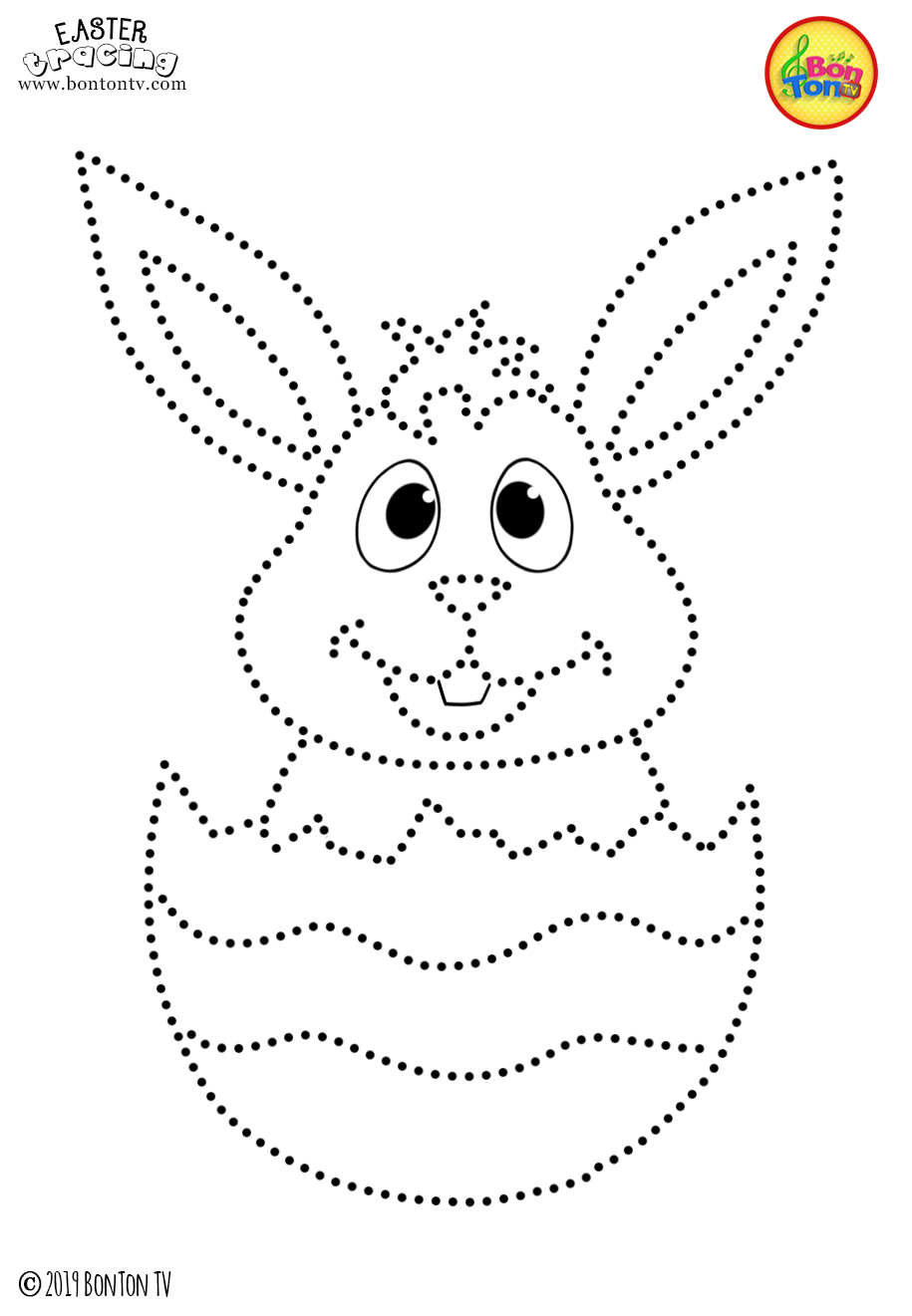 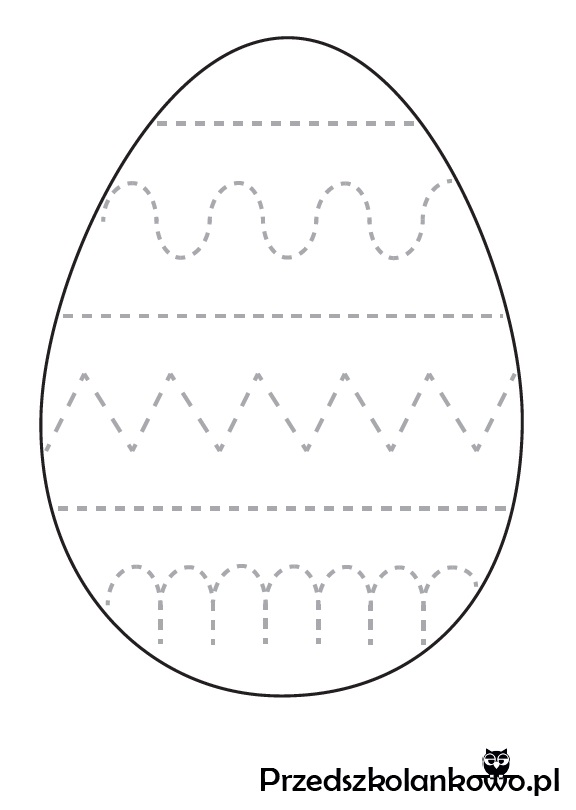 Praca wyrównawczaDokończ obrazek zajączka najpierw łącząc kropki, a potem  kolorując go.Rysuj szlaczki po śladzie na pisance.Dokończ obrazek pisanki łącząc kropki , potem pokoloruj pisankę.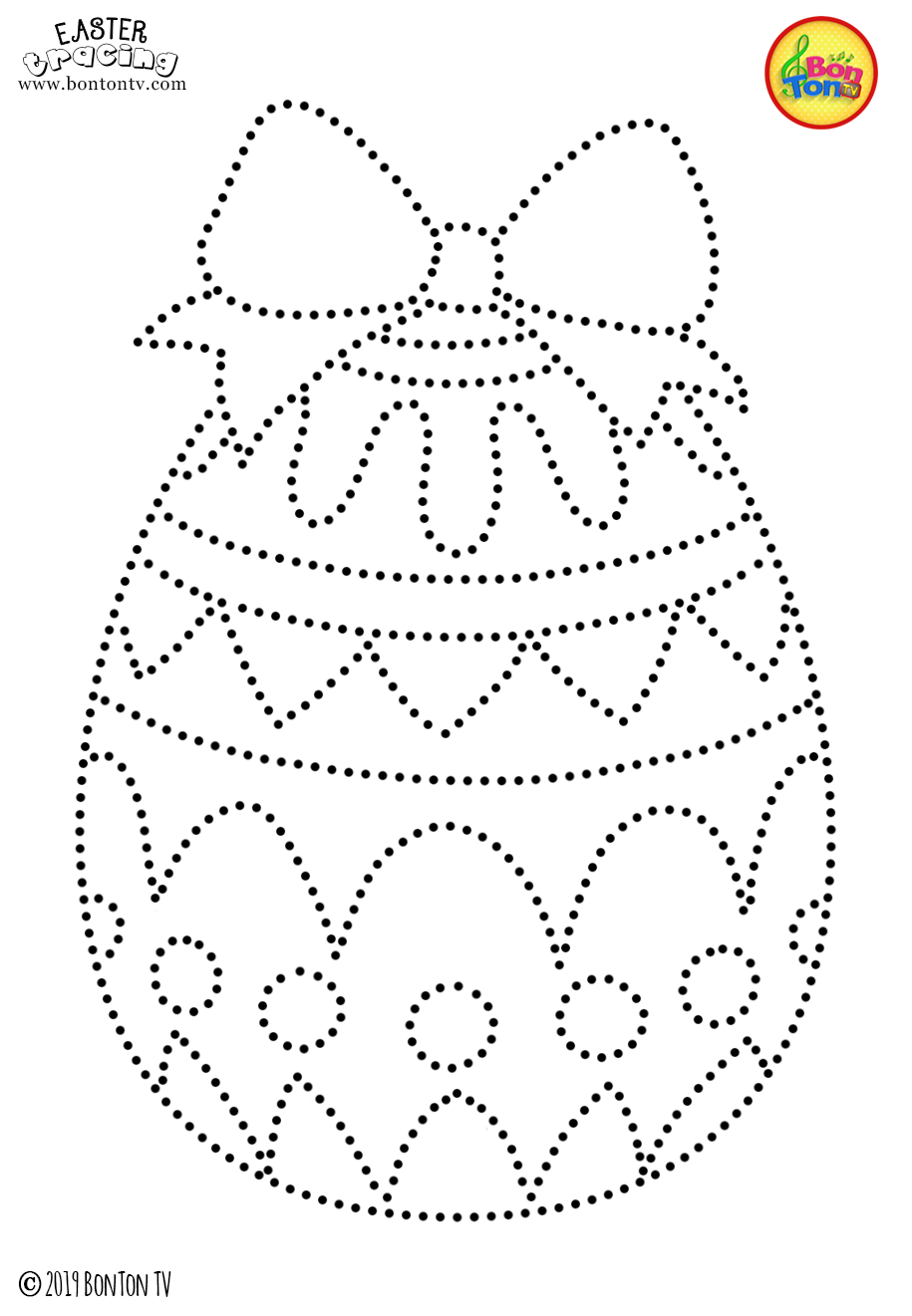 